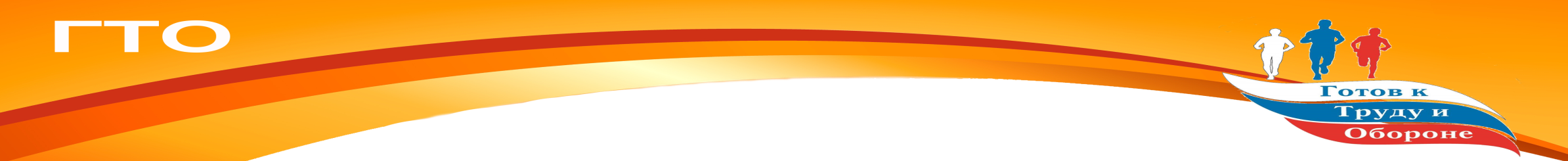 С 21 сентября 2019 года по 30 мая  2020 года на спортивных объектах городского округа Спасск-Дальний, будет проходить  тестирование граждан по видам испытаний  Всероссийского физкультурно-спортивного комплекса «Готов к труду и обороне».   В тестировании могут принять  участие:  учащиеся I-V ступени (6-17лет), студенты  VI ступени (18-24 лет), взрослое население  VI-XI ступени  (от 25 до 70 лет и старше).В день тестирования,каждому участнику необходимо предъявить  администратору Центра тестирования паспорт или свидетельство о рождении, индивидуальный номер ID - номер регистрации на сайте ВФСК ГТО (www.gto.ru), справку от врача о состоянии здоровья, для несовершеннолетних согласие родителей (законных представителей) на обработку персональных данных.Участники, выполнившие нормативы комплекса, будут представлены на награждение знаком отличия ГТО соответствующего достоинства – бронзовым, серебряным или золотым.